VICTORIAN CIVIL AND ADMINISTRATIVE TRIBUNAL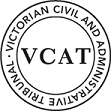 OrderIn application P46/2021 the decision of the responsible authority is affirmed. In planning permit application TPA/51098 no permit is granted.AppearancesInformationReasonsMonash City Council refused to grant a permit for two dwellings at 6 Bosco Street, Chadstone. The applicant seeks a review of that decision.The Tribunal must decide whether a permit should be granted, and if so, what conditions should be applied.Having heard the submissions of parties, inspected the site and surrounds and had regard to the Monash Planning Scheme, I have decided a permit should not be granted.Oral reasons for the decision of the Tribunal were given to the parties on 17 May 2021. planning and environment LISTvcat reference No. Permit Application no. SUBJECT LANDHEARING TYPEHearingDATE OF HEARING17 May 2021DATE OF ORDERCindy WilsonMemberFor applicantMr Chris Mackenzie of Planning Appeals Pty LtdFor responsible authorityMs Adrianne Kellock, town planner or Kellock Town Planning Pty LtdDescription of proposalThe construction of two double storey dwellings in a side-by-side layout.Nature of proceedingApplication under section 77 of the Planning and Environment Act 1987 – to review the refusal to grant a permit. Planning schemeMonash Planning SchemeZone and overlaysGeneral Residential Zone, Schedule 3Vegetation Protection Overlay, Schedule 1Permit requirementsClause 32.08-6 A permit is required to construct two or more dwellings on a lot.Land descriptionThe review site is located on the east side of Bosco Street, Chadstone. It is irregular in shape with a site area of 575 square metres, a frontage of 16.35 metres and a rear boundary width of 15.25 metres. It contains a single storey dwelling.Tribunal inspectionI inspected the review site and surrounds prior to the hearing.   Cindy WilsonMember